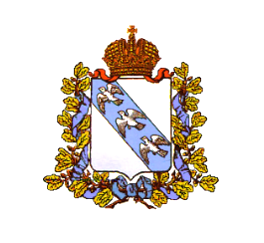 АДМИНИТРАЦИЯ НАУМОВСКОГО СЕЛЬСОВЕТА КОНЫШЕВСКОГО РАЙОНА КУРСКОЙ  ОБЛАСТИПОСТАНОВЛЕНИЕот 16 мая  2019г.№ 31-пас.Наумовка «Об  общих  требованиях к порядку составления,  утверждения и  ведения бюджетных смет казенных учреждений»В соответствии со статьей 221 Бюджетного кодекса Российской Федерации (Собрание законодательства Российской Федерации, 1998, № 31, ст. 3823; 2007, № 18, ст. 2117), ПОСТАНОВЛЯЮ:1. Утвердить прилагаемые Общие требования к порядку составления, утверждения и ведения бюджетных смет казенных учреждений.2. Порядок составления, утверждения и ведения бюджетных смет муниципальных казенных учреждений устанавливается главным распорядителем средств бюджета Наумовского сельсовета Конышевского района, в ведении которого находятся муниципальные казенные учреждения, в соответствии с Общими требованиями к порядку составления, утверждения и ведения бюджетных смет казенных учреждений, утвержденными настоящим постановлением.3. Контроль за исполнением настоящего постановления возложить на начальника отдела – главного бухгалтера Жаткину Г.А..4. Настоящее постановление вступает в силу со дня обнародования на официальном сайте муниципального образования.Глава Наумовского сельсовета                                            Н.И.Курасов     Конышевского района                                                                                                                                                Утверждено                                                                   Постановлением Администрации                                                                     Наумовского сельсовета                                                   Конышевского района                                                                        Курской области                                                                    от 16.05.2019 г. № 31-паОБЩИЕ ТРЕБОВАНИЯК ПОРЯДКУ СОСТАВЛЕНИЯ, УТВЕРЖДЕНИЯ И ВЕДЕНИЯБЮДЖЕТНОЙ СМЕТЫ КАЗЕННОГО УЧРЕЖДЕНИЯ                                      I. Общие положения1. Настоящие Общие требования устанавливают требования к составлению, утверждению и ведению бюджетной сметы (далее - смета)    муниципального  казенного учреждения, его обособленного (структурного) подразделения без прав юридического лица, осуществляющего полномочия по ведению бюджетного учета, а также с учетом положений статьи 161 Бюджетного кодекса Российской Федерации  органов местного самоуправления     (далее - учреждение).2. Главный распорядитель средств бюджета утверждает порядок составления, утверждения и ведения смет подведомственных учреждений в соответствии с требованиями законодательства Российской Федерации, в том числе с учетом настоящих Общих требований.Главный распорядитель средств бюджета вправе установить в порядке составления, утверждения и ведения смет подведомственных учреждений особенности для отдельных учреждений и (или) групп учреждений с учетом:- данных по результатам проверки правильности составления и ведения смет;- результатов выполнения учреждением сметы за отчетный и (или) текущий финансовый год;- данных о соблюдении учреждением бюджетного законодательства Российской Федерации по результатам проведения контрольных мероприятий, в том числе внутреннего финансового контроля организации бюджетного учета и отчетности учреждения.Порядок составления, утверждения и ведения смет учреждений принимается в форме единого документа.                       II. Общие требования к составлению смет3. Составлением сметы в целях настоящих Общих требований является установление объема и распределения направлений расходования средств бюджета на основании доведенных до учреждения в установленном порядке лимитов бюджетных обязательств по расходам бюджета на принятие и (или) исполнение бюджетных обязательств по обеспечению выполнения функций учреждения на период одного финансового года (далее - лимиты бюджетных обязательств).4. Показатели сметы формируются в разрезе кодов классификации расходов бюджетов бюджетной классификации Российской Федерации с детализацией до кодов статей (подстатей) классификации операций сектора государственного управления.Главный распорядитель, распорядитель средств бюджета, учреждение вправе дополнительно детализировать показатели сметы по кодам аналитических показателей.Главный распорядитель (распорядитель) средств бюджета вправе формировать свод смет учреждений, содержащий обобщенные показатели смет учреждений, находящихся в его ведении.5. Главный распорядитель средств бюджета субъекта Российской Федерации (местного бюджета), бюджета территориального государственного внебюджетного фонда вправе установить в Порядке главного распорядителя бюджетных средств следующие положения для составления, ведения и утверждения смет для подведомственных учреждений:1) порядок и сроки составления и подписания проектов смет;2) порядок и сроки составления, ведения и утверждения смет (внесения изменений в сметы);3) полномочия главного распорядителя (распорядителя) средств бюджета субъекта Российской Федерации (местного бюджета), бюджета территориального внебюджетного фонда, учреждения по утверждению сметы (внесению изменений в смету). В случае если главным распорядителем средств бюджета в соответствии с пунктом 2 настоящих Общих требований в порядке составления, утверждения и ведения сметы предусмотрен порядок согласования сметы учреждения, то согласование оформляется на смете грифом согласования, который включает в себя слово "СОГЛАСОВАНО", наименование должности согласовавшего смету учреждения должностного лица (включая наименование учреждения), личную подпись, расшифровку подписи и дату согласования.6. Составлением сметы в целях настоящих Общих требований является установление объема и распределения направлений расходов бюджета на срок закона (решения) о бюджете на очередной финансовый год (на очередной финансовый год и плановый период) на основании доведенных до учреждения в установленном законодательством Российской Федерации порядке лимитов бюджетных обязательств на принятие и (или) исполнение бюджетных обязательств по обеспечению выполнения функций казенного учреждения, включая бюджетные обязательства по предоставлению бюджетных инвестиций и субсидий юридическим лицам (в том числе субсидии бюджетным и автономным учреждениям), субсидий, субвенций и иных межбюджетных трансфертов (далее - лимиты бюджетных обязательств).В смете справочно указываются объем и распределение направлений расходов на исполнение публичных нормативных обязательств.В смете дополнительно утверждаются иные показатели, предусмотренные установленным Министерством финансов Российской Федерации в соответствии с пунктом 4 настоящих Общих требований порядком составления и ведения бюджетных смет федеральных казенных учреждений и установленным главным распорядителем средств бюджета субъекта Российской Федерации (местного бюджета), бюджета территориального государственного внебюджетного фонда Порядком главного распорядителя бюджетных средств (далее при совместном упоминании - Порядок ведения сметы). 	7. Смета реорганизуемого учреждения составляется в порядке, установленном главным распорядителем средств бюджета, в ведение которого перешло реорганизуемое учреждение, на период текущего финансового года и в объеме доведенных учреждению в установленном порядке лимитов бюджетных обязательств.                 III. Общие требования к утверждению смет учреждений8. Смета учреждения, являющегося главным распорядителем средств бюджета, утверждается руководителем главного распорядителя средств бюджета.Смета учреждения, не являющегося главным распорядителем средств бюджета, утверждается руководителем главного распорядителя средств бюджета, если иной порядок не предусмотрен главным распорядителем средств бюджета.Руководитель главного распорядителя средств бюджета вправе в установленном им порядке предоставить руководителю распорядителя средств бюджета право утверждать сметы учреждений, находящихся в его ведении. Руководитель главного распорядителя средств бюджета вправе утверждать свод смет учреждений, представленный ему распорядителем средств бюджета.Руководитель главного распорядителя (распорядителя) средств бюджета вправе в установленном им порядке предоставить руководителю учреждения право утверждать смету учреждения. Руководитель главного распорядителя (распорядителя) средств бюджета вправе утверждать свод смет учреждений, представленный (сформированный) распорядителем бюджетных средств.Смета обособленного (структурного) подразделения учреждения без прав юридического лица, осуществляющего полномочия по ведению бюджетного учета, утверждается руководителем учреждения, в составе которого создано данное подразделение.9. Руководитель главного распорядителя (распорядителя) средств бюджета в случае доведения  муниципального  задания до подведомственного учреждения предоставляет в установленном им порядке руководителю учреждения право утверждать смету учреждения. При этом руководитель главного распорядителя, распорядителя средств бюджета вправе утверждать свод смет учреждений, представленный (сформированный) распорядителем бюджетных средств.10. Смета учреждения, являющегося органом государственной власти (государственным органом), органом управления государственным внебюджетным фондом Российской Федерации, органом местного самоуправления, осуществляющим бюджетные полномочия главного распорядителя (распорядителя) бюджетных средств, утверждается руководителем главного распорядителя (распорядителя) бюджетных средств или иным лицом, уполномоченным действовать в установленном законодательством Российской Федерации порядке от имени главного распорядителя (распорядителя) бюджетных средств (далее - руководитель главного распорядителя бюджетных средств).Смета учреждения, не осуществляющего бюджетные полномочия главного распорядителя (распорядителя) бюджетных средств, утверждается руководителем учреждения или иным лицом, уполномоченным действовать в установленном законодательством Российской Федерации порядке от имени учреждения (далее - руководитель учреждения), если иное не установлено Порядком главного распорядителя бюджетных средств.Смета обособленного (структурного) подразделения учреждения без прав юридического лица, осуществляющего полномочия по ведению бюджетного учета, утверждается руководителем учреждения, в составе которого создано данное подразделение.Обоснования (расчеты) плановых сметных показателей утверждаются руководителем учреждения (обособленного (структурного) подразделения учреждения без прав юридического лица).Утверждение сметы учреждения в соответствии с настоящим пунктом:не содержащей сведения, составляющие государственную тайну, осуществляется не позднее десяти рабочих дней со дня доведения учреждению в установленном законодательством Российской Федерации порядке лимитов бюджетных обязательств;содержащей сведения, составляющие государственную тайну, - не позднее двадцати рабочих дней со дня доведения учреждению в установленном законодательством Российской Федерации порядке лимитов бюджетных обязательств.IV. Общие требования к ведению сметы учреждения11. Ведением сметы в целях настоящих Общих требований является внесение изменений в смету в пределах доведенных учреждению в установленном порядке объемов соответствующих лимитов бюджетных обязательств.Изменения показателей сметы составляются учреждением по рекомендуемому образцу (приложение N 3 к настоящим Общим требованиям).Внесение изменений в смету осуществляется путем утверждения изменений показателей - сумм увеличения, отражающихся со знаком "плюс," и (или) уменьшения объемов сметных назначений, отражающихся со знаком "минус,":изменяющих объемы сметных назначений в случае изменения доведенного учреждению в установленном порядке объема лимитов бюджетных обязательств;изменяющих распределение сметных назначений по кодам классификации расходов бюджетов бюджетной классификации Российской Федерации (кроме кодов классификации операций сектора государственного управления), требующих изменения показателей бюджетной росписи главного распорядителя средств бюджета и лимитов бюджетных обязательств;изменяющих распределение сметных назначений по кодам классификации операций сектора государственного управления, не требующих изменения показателей бюджетной росписи главного распорядителя средств бюджета и утвержденного объема лимитов бюджетных обязательств;изменяющих распределение сметных назначений по кодам классификации операций сектора государственного управления, требующих изменения утвержденного объема лимитов бюджетных обязательств;изменяющих распределение сметных назначений по дополнительным кодам аналитических показателей, установленным в соответствии с пунктом 4 настоящих Общих требований, не требующих изменения показателей бюджетной росписи главного распорядителя средств бюджета и утвержденного объема лимитов бюджетных обязательств.12. Внесение изменений в смету, требующее изменения показателей бюджетной росписи главного распорядителя средств бюджета и лимитов бюджетных обязательств, утверждается после внесения в установленном порядке изменений в бюджетную роспись главного распорядителя средств бюджета и лимиты бюджетных обязательств.13. Утверждение изменений в смету осуществляется руководителем главного распорядителя средств бюджета, утвердившего смету учреждения (руководителем распорядителя средств бюджета, учреждения - в случае предоставления им права утверждать смету в соответствии с пунктом 8 настоящих Общих требований) на основании предложений руководителя учреждения в порядке, установленном главным распорядителем средств бюджета в соответствии с пунктом 2 настоящих Общих требований.14. Внесение изменений в смету учреждения (свод смет учреждений) осуществляется в порядке, установленном главным распорядителем средств бюджета в соответствии с пунктом 2 настоящих Общих требований.